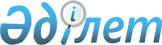 Қазақстан Республикасы Үкіметінің 2002 жылғы 23 қаңтардағы N 90 қаулысына өзгеріс пен толықтыру енгізу туралыҚазақстан Республикасы Үкіметінің қаулысы 2002 жылғы 6 маусым N 90в     Қазақстан Республикасының Үкіметі қаулы етеді:     1. "Қазақстан Республикасы Қорғаныс министрлігінің республикалық бюджеттік бағдарламаларының 2002 жылға арналған паспорттарын бекіту туралы" Қазақстан Республикасы Үкіметінің 2002 жылғы 23 қаңтардағы N 90 P020090_  қаулысына мынадай өзгеріс пен толықтыру енгізілсін:     1-тармақтағы "18" деген сан "19" деген санмен ауыстырылсын;     осы қаулыға қосымшаға сәйкес 19-қосымшамен толықтырылсын.     2. Осы қаулы қол қойылған күнінен бастап күшіне енеді.     Қазақстан Республикасының         Премьер-Министрі                                      Қазақстан Республикасы Үкiметінің                                          2002 жылғы 6 маусымдағы                                             N 90в қаулысына                                                 қосымша                                       Қазақстан Республикасы Yкіметiнiң                                           2002 жылғы 23 қаңтардағы                                               N 90 қаулысына                                                 19-қосымшаҚазақстан Республикасының Қорғаныс министрлігі----------------------------------------------         2002 жылға арналған "Полигондарды жалға алу туралы              мемлекетаралық шарттарды iске асыру"                045 бюджеттiк бағдарламасының                           ПАСПОРТЫ                           1. Құны     3 756 780 мың (үш миллиард жетi жүз елу алты миллион жетi жүз сексен мың) теңге.          2. Бюджеттiк бағдарламаның нормативтiк-құқықтық негiзi 

       "2002 жылға арналған республикалық бюджет туралы" Қазақстан Республикасының 2001 жылғы 15 желтоқсандағы Z010273_ Заңының 2-бабы; 

      "Қазақстан Республикасының Үкiметi мен Ресей Федерациясының Үкіметі арасындағы Сарышаған сынақ полигонын жалға алу шартты бекiту туралы" Қазақстан Республикасының 2000 жылғы 5 шiлдедегi Z000073_ Заңы; 

      "Қазақстан Республикасының Үкiметi мен Ресей Федерациясының Үкiметi арасындағы Қазақстан Республикасының аумағында орналасқан Ресей Федерациясының 929 Мемлекеттiк ұшу-сынақ орталығының объектiлерi мен жауынгерлiк алаңдарын жалға алу шартты бекiту туралы" Қазақстан Республикасының 2000 жылғы 5 шілдедегi Z000076_ Заңы; 

      "Қазақстан Республикасының Үкiметi мен Ресей Федерациясының Үкiметi арасындағы Қазақстан Республикасының аумағында орналасқан Ресей Федерациясының 4 Мемлекеттiк орталық полигонының объектілерi мен жауынгерлiк алаңдарын жалға алу шартты бекiту туралы" Қазақстан Республикасының 2000 жылғы 5 шілдедегi Z000070_ Заңы; 

      "Қазақстан Республикасының Үкiметi мен Ресей Федерациясының Үкiметi арасындағы Ембi сынақ полигонын жалға алу шартты бекiту туралы" Қазақстан Республикасының 2000 жылғы 5 шiлдедегi Z000082_ Заңы; 

      "Қазақстан Республикасының Үкiметi мен Ресей Федерациясының Үкiметi арасындағы Сарышаған сынақ полигонын пайдалану мен жалға алу және Приозерск қаласының тіршілiк әрекетiн қамтамасыз ету жағдайлары туралы келiсiмдi бекiту туралы" Қазақстан Республикасының 2000 жылғы 5 шілдедегi Z000074_ Заңы; 

      "Қазақстан Республикасы мен Ресей Федерациясы арасындағы Ресей Федерациясы Қорғаныс министрлiгiнiң Ресей Федерациясы 929 Мемлекеттiк ұшу-сынақ орталығын (Қазақстан Республикасының аумағында орналасқан объектiлер мен жауынгерлiк алаңдарды) пайдалану тәртiбi туралы келiсiмдi бекiту туралы" Қазақстан Республикасының 2000 жылғы 5 шілдедегi Z000080_ Заңы; 

      Қазақстан Республикасының "Қазақстан Республикасы мен Ресей Федерациясы арасындағы Ресей Федерациясының Қорғаныс министрлігiнің Ресей Федерациясы 4 Мемлекеттiк орталық полигонын (Қазақстан Республикасының аумағында орналасқан объектілер мен жауынгерлiк алаңдарды) пайдалану тәртiбi туралы келiсiмдi бекiту туралы" 2000 жылғы 20 шiлдедегi Z000071_ Заңы; 

      Қазақстан Республикасының "Қазақстан Республикасының Үкiметi мен Ресей Федерациясының Үкiметi арасындағы Ембi полигонын пайдалану және жалға алу жағдайлары туралы келiсiмдi бекiту туралы" 2000 жылғы 5 шілдедегi Z000081_ Заңы; 

      Әскери кадрлар даярлау саласындағы ынтымақтастықты дамыту туралы ТМД қатысушы-мемлекеттерінің 1998 жылғы 6 наурыздағы Үкiметаралық Келiсiмi; 

      Әскери ынтымақтастық туралы Қазақстан Республикасы мен Ресей Федерациясы арасындағы 1994 жылғы 28 наурыздағы B943200_ шарт; 

      Сынақ полигондарын пайдалану тәртiбi туралы Қазақстан Республикасы мен Ресей Федерациясы арасындағы 1993 жылғы 22 қаңтардағы келiсiм; 

      "Қазақстан Республикасының әскери қызметшiлерiн Ресей Федерациясы Қорғаныс министрлiгiнiң әскери оқу орындарына оқуға қабылдау туралы" 2000 жылғы 7 сәуiрдегi N 335/5/14-2 Қазақстан Республикасы Қорғаныс министрлiгi мен Ресей Федерациясы Қорғаныс министрлiгi арасындағы келiсiм-шарт. 



 

              3. Бюджеттiк бағдарламаны қаржыландыру көзi 



 

      Шығындарды өтеу өтемақы негiзiнде жүзеге асырылады. 

      Есеп айырысудың ақшалай түрiне көшкен жағдайда қаржыландыру республикалық бюджет қаражаттары есебiнен жүзеге асырылады. 

      Ресей Федерациясының Қазақстан Республикасының аумағында орналасқан әскери полигондарды пайдаланғандығы үшiн жалдау ақысы республикалық бюджет кiрiсінде көрсетiледi. 



 

                 4. Бюджеттiк бағдарламаның мақсаты 



 

      Бағдарламаның негiзгi мақсаты - қазақстандық әскери қызметшiлердi Қазақстан Республикасының әскери оқу орындарында даярлау жүзеге асырылмайтын, аса тапшы мамандықтар бойынша Ресей Федерациясы Қорғаныс министрлiгiнiң әскери оқу орындарында даярлау. 



 

                5. Бюджеттiк бағдарламаның мiндеттерi 



 

      Қазақстан Республикасының жоғарғы оқу орындарында даярлау жүргiзiлмейтiн тапшы әскери мамандықтар бойынша әскери кадрларды шет елдерде даярлау үшiн қажеттi жағдайларды жасау.     Ғылыми-педагогикалық кадрларды даярлау, әскери оқу орындарындағы профессорлық-оқытушылар құрамының бiлiктiлiгiн арттыру.      Әскери бiлiм туралы стандарт талаптарына қажеттi жедел буын әскери басқармасының мамандарын даярлау деңгейiн қамтамасыз ету.     Арнайы әскери дайындық талаптарының деңгейiн арттыру.     6. Бюджеттік бағдарламаны іске асыру жөніндегі іс-шаралар жоспары    ___________________________________________________________________________Р/!Бағ.!Кіші !Бағдарла.!       Бағдарламаны (кіші       ! Іске  !Жауаптыс !дар.!бағ. !маның    !       бағдарламаны) іске       ! асыру ! орын.N !лама!дар. !(кіші    !         асыру жөніндегі        !мерзімі! даушы.  !ның !лама !бағдарла.!          іс-шаралар            !       !  лар  !коды!ның  !маның)   !                                !       !  !    !коды !атауы    !                                !       !___________________________________________________________________________ 1  2     3       4                     5                   6        7___________________________________________________________________________1  045   000  "Полигон. 1. Қазақстан Республикасының     2002    Қазақстан              дарды     аумағында орналасқан әскери-     жылғы   Республи.              жалға     сынақ полигондарын жалға алғаны  15      касының              алу ту.   үшiн Ресей Федерациясынан ақша  желтоқ.  Қаржы              ралы мем. қаражаттарының республика        санға   министр.              лекет.    бюджетiнің кiрiс бөлiгiне түсуi  дейін   лігі              аралық    Қазақстан Республикасының                       шарттар.  Үкiметi мен Ресей Федерациясының              ды іске   Үкiметi арасындағы Қазақстан              асыру"    Республикасының аумағында орна.                        ласқан Ресей Федерациясының                        929 Мемлекеттiк ұшу-сынақ                        орталығының объектiлерi мен                        жауынгерлік алаңдарын жалға алу                        туралы 1996 жылғы 18 қазандағы                        шартты, Қазақстан Республикасы.                        ның Yкiметi арасындағы Ембi                        сынақ полигонын жалға алу туралы                         1996 жылғы 18 қазандағы шартты,                        Қазақстан Республикасының Үкiметi                        арасындағы Сарышаған сынақ                         полигонын жалға алу туралы 1996                         жылғы 18 қазандағы шартты,                        Қазақстан Республикасының Yкiметi                        мен Ресей Федерациясының Үкiметi                        арасындағы Қазақстан Республика.                        сының аумағында орналасқан Ресей                        Федерациясының 4 Мемлекеттiк                        орталық полигонының объектiлерi                        мен жауынгерлік алаңдарын жалға                        алу туралы 1996 жылғы 18 қазан.                        дағы шартты бекiткеннен кейiн                         жүзеге асырылады.                        2. Қазақстандық әскери қызметшi.   2002   Қазақстан                        лердiң оқуы үшiн Ресей Федерация. жылғы   Республи.                        сының Қорғаныс министрлігінен      15     касының                        келіп түскен шоттарды тексеру     желтоқ. Қорғаныс                                                          санға   министр.                                                          дейін   лігі                        3. Шартқа сәйкес өтемақы негi.    2002    Қазақстан                        зінде ұсынылған шоттар бойынша    жылғы   Республи.                        ақша қаражаттарын өндiру          15      касының                        "Полигондарды жалға алу туралы   желтоқ.  Қаржы                        мемлекетаралық шарттарды іске    санға    министр.                        асыру" шарттар мен ережелерге    дейін    лігі                        сәйкес жүргізiледi___________________________________________________________________________      7. Бюджеттiк бағдарламаны орындаудан күтiлетiн нәтижелер 

       Осы бағдарламаны iске асыру нәтижесiнде Қазақстан Республикасының Қорғаныс министрлiгi Қазақстан Республикасының Қарулы Күштерiн жоғарғы біліктi мамандарға сұранысын қамтамасыз ете алатын болады. 2002 жылы Ресей Федерациясының әскери оқу орындары қазақстандық 267 әскери қызметшiлердi, олардың 42-ci тыңдаушы-офицерлер және 225 курсанттарды дайындап шығаратын болады, және 102 адам, соның iшiнде 30 адам тыңдаушы-офицерлер және 72 адамкурсанттар қабылдауды қамтамасыз етеді.     Қазiргi уақытта Ресей Федерациясының әскери оқу орындарында 1054 қазақстандық әскери қызметшiлер оқып жатыр, олардың 86-сы тыңдаушы-офицерлер және 968-i курсанттар.Мамандар:     Багарова Ж.А.,     Қасымбеков Б.А.
					© 2012. Қазақстан Республикасы Әділет министрлігінің «Қазақстан Республикасының Заңнама және құқықтық ақпарат институты» ШЖҚ РМК
				